Publicado en Madrid  el 18/01/2024 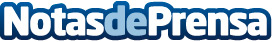 Cómo se usa la Niacinamida, el activo de moda, según las expertas en belleza de Rosalique, Medik8 y OmoroviczaEs uno de los activos tendencia desde hace años y su fama no decae. Las expertas opinan sobre ella y cuenta cómo utilizarla adecuadamenteDatos de contacto:Gerardo PeñaByodode686454023Nota de prensa publicada en: https://www.notasdeprensa.es/como-se-usa-la-niacinamida-el-activo-de-moda Categorias: Nacional Nutrición Madrid Belleza http://www.notasdeprensa.es